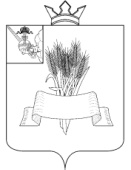 ПРЕДСТАВИТЕЛЬНОЕ СОБРАНИЕСямженского муниципального округаВологодской областиРЕШЕНИЕот 28.05.2024 № 238О проекте решения о внесении изменений и дополнений в Устав Сямженского муниципального округа Вологодской областиВ соответствии с Федеральным законом от 06.10.2003 № 131-ФЗ «Об общих принципах организации местного самоуправления в Российской Федерации», Представительное Собрание Сямженского муниципального округа Вологодской области  РЕШИЛО:1. Принять проект решения «О внесении изменений и дополнений в Устав Сямженского муниципального округа Вологодской области» согласно приложению № 1 к настоящему решению.2. Назначить публичные слушания по проекту решения «О внесении изменений и дополнений в Устав Сямженского муниципального округа Вологодской области» на 13.06.2024 года на 10 часов 00 минут.Провести публичные слушания в здании Администрации Сямженского муниципального округа Вологодской области по адресу: 162220, Вологодская область, Сямженский район, с. Сямжа, ул. Румянцева, д. 20., зал заседаний администрации округа (3 этаж).3. Утвердить Порядок учета предложений по проекту решения «О внесении изменений и дополнений в Устав Сямженского муниципального округа Вологодской области», участия граждан в обсуждении проекта решения «О внесении изменений и дополнений в Устав Сямженского муниципального округа Вологодской области» согласно приложению № 2 к настоящему решению.4. Настоящее решение вступает в силу со дня его официального опубликования в газете «Восход».Приложение № 1 к решению Представительного Собрания Сямженского муниципального округаВологодской областиот 28.05.2024 № 238ПРЕДСТАВИТЕЛЬНОЕ СОБРАНИЕСямженского муниципального округаВологодской областиРЕШЕНИЕот 00.04.2024 № 000О внесении изменений и дополнений в Устав Сямженского муниципального округа Вологодской областиВ соответствии с Федеральным законом от 06.10.2003 № 131-ФЗ «Об общих принципах организации местного самоуправления в Российской Федерации», в целях приведения Устава Сямженского муниципального округа Вологодской области в соответствие с действующим законодательством Российской Федерации, Представительное Собрание Сямженского муниципального округа Вологодской области РЕШИЛО:1. Внести в Устав Сямженского муниципального округа Вологодской области, принятый решением Представительного Собрания Сямженского муниципального округа Вологодской области от 28.10.2022 № 15 «О принятии Устава Сямженского муниципального округа Вологодской области», следующие изменения и дополнения:1.1. Часть 4 статьи 1 изложить в новой редакции:«4. Сокращенная форма наименования муниципального округа используется в официальных символах муниципального округа, наименованиях органов местного самоуправления, выборных и иных должностных лиц местного самоуправления, наградах и поощрениях муниципального округа, а также в муниципальных правовых актах наравне с наименованием муниципального образования, указанным в части 2 настоящей статьи.».1.2. Пункт 16 части 1 статьи 6 изложить в новой редакции:«16) организация мероприятий по охране окружающей среды в границах муниципального округа, в том числе организация и проведение в соответствии с законодательством в области охраны окружающей среды общественных обсуждений планируемой хозяйственной и иной деятельности на территории муниципального округа;». 1.3. В пункте 30 части 1 статьи 6, в части 5 статьи 18 по тексту слова «генеральных планов» заменить словами «генерального плана».1.4. Пункт 37 части 1 статьи 6 изложить в новой редакции:«37) осуществление муниципального контроля в области охраны и использования особо охраняемых природных территорий местного значения;». 1.5. Пункты 41 и 42 части 1 статьи 6 изложить в новой редакции:«41) организация и осуществление мероприятий по работе с детьми и молодежью, участие в реализации молодежной политики, разработка и реализация мер по обеспечению и защите прав и законных интересов молодежи, разработка и реализация муниципальных программ по основным направлениям реализации молодежной политики, организация и осуществление мониторинга реализации молодежной политики в муниципальном округе; 42) осуществление в пределах, установленных водным законодательством Российской Федерации, полномочий собственника водных объектов, установление правил использования водных объектов общего пользования для личных и бытовых нужд и информирование населения об ограничениях использования таких водных объектов, включая обеспечение свободного доступа граждан к водным объектам общего пользования и их береговым полосам, а также правил использования водных объектов для рекреационных целей;».1.6. Часть 1 статьи 6 дополнить пунктом 49 следующего содержания:«49) осуществление выявления объектов накопленного вреда окружающей среде и организация ликвидации такого вреда применительно к территориям, расположенным в границах земельных участков, находящихся в собственности Сямженского муниципального округа.».1.7. Статью 6 дополнить частью 2 следующего содержания:«2. Полномочия по решению вопросов местного значения Сямженского муниципального округа в сфере градостроительной деятельности осуществляются в соответствии с законом Вологодской области от 15.12.2017 № 4259-ОЗ «О перераспределении полномочий в области градостроительной деятельности между органами местного самоуправления муниципальных образований области и органами государственной власти области».».1.8. Части 2 – 4 статьи 17 изложить в новой редакции:«2. Староста сельского населенного пункта назначается Представительным Собранием Сямженского муниципального округа по представлению схода граждан сельского населенного пункта. Староста сельского населенного пункта назначается из числа граждан Российской Федерации, проживающих на территории данного сельского населенного пункта и обладающих активным избирательным правом, либо граждан Российской Федерации, достигших на день представления сходом граждан 18 лет и имеющих в собственности жилое помещение, расположенное на территории данного сельского населенного пункта.3. Староста сельского населенного пункта не является лицом, замещающим государственную должность, должность государственной гражданской службы, муниципальную должность, за исключением муниципальной должности депутата Представительного Собрания Сямженского муниципального округа, осуществляющего свои полномочия на непостоянной основе, или должность муниципальной службы, не может состоять в трудовых отношениях и иных непосредственно связанных с ними отношениях с органами местного самоуправления.4. Старостой сельского населенного пункта не может быть назначено лицо:1) замещающее государственную должность, должность государственной гражданской службы, муниципальную должность, за исключением муниципальной должности депутата Представительного Собрания Сямженского муниципального округа, осуществляющего свои полномочия на непостоянной основе, или должность муниципальной службы;2) признанное судом недееспособным или ограниченно дееспособным;3) имеющее непогашенную или неснятую судимость.».1.9. Дополнить статьей 24.1 следующего содержания:«Статья 24.1. Лица, замещающие муниципальные должности муниципального округа1. К лицам, замещающим муниципальные должности Сямженского муниципального округа, относятся:1) глава Сямженского муниципального округа;2) председатель Представительного Собрания Сямженского муниципального округа;3) председатель и аудитор контрольно-счетной комиссии Сямженского муниципального округа;4) депутат Представительного Собрания Сямженского муниципального округа.2. Статус лиц, замещающих муниципальные должности Сямженского муниципального округа (за исключением депутата Представительного Собрания Сямженского муниципального округа), определяется Положением о статусе лиц, замещающих муниципальные должности Сямженского муниципального округа, утверждаемым решением Представительного Собрания Сямженского муниципального округа.3. Статус депутата Представительного Собрания Сямженского муниципального округа определяется Положением о статусе депутата Представительного Собрания Сямженского муниципального округа, утверждаемым решением Представительного Собрания Сямженского муниципального округа.».1.10. Часть 1.1 статьи 32 дополнить абзацем 2 следующего содержания:«Депутат Представительного Собрания Сямженского муниципального округа освобождается от ответственности за несоблюдение ограничений и запретов, требований о предотвращении или об урегулировании конфликта интересов и неисполнение обязанностей, установленных Федеральным законом от 6 октября 2003 года № 131-ФЗ «Об общих принципах организации местного самоуправления в Российской Федерации» и другими федеральными законами в целях противодействия коррупции, в случае, если несоблюдение таких ограничений, запретов и требований, а также неисполнение таких обязанностей признается следствием не зависящих от указанного лица обстоятельств в порядке, предусмотренном частями 3 - 6 статьи 13 Федерального закона от 25 декабря 2008 года № 273-ФЗ «О противодействии коррупции».».1.11. Статью 32 дополнить частью 2.1 следующего содержания:«2.1. Полномочия депутата Представительного Собрания Сямженского муниципального округа прекращаются досрочно решением Представительного Собрания Сямженского муниципального округа в случае отсутствия депутата без уважительных причин на всех заседаниях Представительного Собрания Сямженского муниципального округа в течение шести месяцев подряд.».1.12. Пункт 4 части 3 статьи 32 изложить в новой редакции:  	«4) по основаниям, указанным в пункте 2 части 1, части 2.1 настоящей статьи, - со дня определяемого решением Представительного Собрания Сямженского муниципального округа о досрочном прекращении полномочий депутата Представительного Собрания Сямженского муниципального округа.».1.13. Часть 12 статьи 33 изложить в новой редакции:«12. Гарантии осуществления полномочий главы Сямженского муниципального округа устанавливаются настоящим Уставом в соответствии с федеральными законами и законами области.Главе Сямженского муниципального округа в соответствии с законом области от 26 декабря 2007 года № 1728-ОЗ «О некоторых гарантиях осуществления полномочий глав муниципальных образований Вологодской области» устанавливается доплата к пенсии в размере:а) в случае замещения должности главы Сямженского муниципального округа в течение двух сроков полномочий либо одного полного и не менее половины срока полномочий в случаях, установленных пунктом 2 части 1 статьи 2 закона области от 26 декабря 2007 года № 1728-ОЗ «О некоторых гарантиях осуществления полномочий глав муниципальных образований Вологодской области», – 30 процентов от размера заработной платы (оплаты труда) главы Сямженского муниципального округа на момент прекращения полномочий главы Сямженского муниципального округа;б) в случае замещения должности главы Сямженского муниципального округа в течение трех и более сроков полномочий – 55 процентов от размера заработной платы (оплаты труда) главы Сямженского муниципального округа на момент прекращения полномочий главы Сямженского муниципального округа.Порядок обращения, назначения и выплаты доплаты к пенсии главе Сямженского муниципального округа определяется Представительным Собранием Сямженского муниципального округа с учетом положений закона области от 26 декабря 2007 года № 1728-ОЗ «О некоторых гарантиях осуществления полномочий глав муниципальных образований Вологодской области».Главе Сямженского муниципального округа, осуществляющему полномочия на постоянной основе, в соответствии с законом области от 26 декабря 2007 года N 1728-ОЗ «О некоторых гарантиях осуществления полномочий глав муниципальных образований Вологодской области» предоставляется ежегодный дополнительный оплачиваемый отпуск продолжительностью 24 календарных дней. Порядок предоставления ежегодного дополнительного оплачиваемого отпуска главе Сямженского муниципального округа определяется решением Представительного Собрания Сямженского муниципального округа.».1.14. Дополнить статью 33 частью 13 следующего содержания:«13. Главам муниципальных образований, утративших свой статус в связи с преобразованиями, осуществленными законами области от 14 декабря 2015 № 3824-ОЗ «О преобразовании некоторых муниципальных образований Сямженского муниципального района, о внесении изменений в закон области «Об установлении границ Сямженского муниципального района, границах и статусе муниципальных образований, входящих в его состав" и изменения в приложение к закону области «О некоторых вопросах организации и деятельности органов местного самоуправления на территории Вологодской области»», от 6 мая 2022 года № 5128-ОЗ «О преобразовании всех поселений, входящих в состав Сямженского муниципального района Вологодской области, путем их объединения, наделении вновь образованного муниципального образования статусом муниципального округа и установлении границ Сямженского муниципального округа Вологодской области», в соответствии с законом области от 26 декабря 2007 года № 1728-ОЗ «О некоторых гарантиях осуществления полномочий глав муниципальных образований Вологодской области» гарантируется право на установление доплаты к пенсии в следующем размере:а) в случае замещения должности главы Сямженского муниципального района в течение двух сроков полномочий либо одного полного и не менее половины срока полномочий в случаях, установленных пунктом 2 части 1 статьи 2 закона области от 26 декабря 2007 года № 1728-ОЗ «О некоторых гарантиях осуществления полномочий глав муниципальных образований Вологодской области», – 30 процентов от размера заработной платы (оплаты труда) главы Сямженского муниципального района на момент прекращения полномочий главы Сямженского муниципального района;б) в случае замещения должности главы Сямженского муниципального района в течение трех и более сроков полномочий – 55 процентов от размера заработной платы (оплаты труда) главы Сямженского муниципального района на момент прекращения полномочий главы Сямженского муниципального района;в) в случае замещения должности главы сельского поселения Сямженского муниципального района в течение двух сроков полномочий либо одного полного и не менее половины срока полномочий в случаях, установленных пунктом 2 части 1 статьи 2 закона области от 26 декабря 2007 года № 1728-ОЗ «О некоторых гарантиях осуществления полномочий глав муниципальных образований Вологодской области», – 30 процентов от размера заработной платы (оплаты труда) главы сельского поселения Сямженского муниципального района на момент прекращения полномочий главы сельского поселения Сямженского муниципального района;г) в случае замещения должности главы сельского поселения Сямженского муниципального района в течение трех и более сроков полномочий – 55 процентов от размера заработной платы (оплаты труда) главы сельского поселения Сямженского муниципального района на момент прекращения полномочий главы сельского поселения Сямженского муниципального района.В случае если размер доплаты к пенсии Главе муниципального образования, исчисленный в соответствии с пунктами «а» - «г» части 13 статьи 33 настоящего Устава, составляет меньше минимальной гарантии, определенной статьей 4 закона области от 26 декабря 2007 года № 1728-ОЗ «О некоторых гарантиях осуществления полномочий глав муниципальных образований Вологодской области», доплата к пенсии устанавливается в размере минимальной гарантии в соответствии с вышеуказанным законом.Порядок обращения, назначения и выплаты доплаты к пенсии лицам, указанным в пунктах «а» - «г» части 13 статьи 33 настоящего Устава, определяется Представительным Собранием Сямженского муниципального округа с учетом положений закона области от 26 декабря 2007 года № 1728-ОЗ «О некоторых гарантиях осуществления полномочий глав муниципальных образований Вологодской области».».1.15. Часть 2 статьи 35 дополнить абзацем 2 следующего содержания:«Глава Сямженского муниципального округа освобождается от ответственности за несоблюдение ограничений и запретов, требований о предотвращении или об урегулировании конфликта интересов и неисполнение обязанностей, установленных Федеральным законом от 6 октября 2003 года № 131-ФЗ «Об общих принципах организации местного самоуправления в Российской Федерации» и другими федеральными законами в целях противодействия коррупции, в случае, если несоблюдение таких ограничений, запретов и требований, а также неисполнение таких обязанностей признается следствием не зависящих от него обстоятельств в порядке, предусмотренном частями 3 - 6 статьи 13 Федерального закона от 25 декабря 2008 года № 273-ФЗ "О противодействии коррупции».».1.16. Пункт 21 части 1 статьи 38 изложить в новой редакции:«21) организация мероприятий по охране окружающей среды в границах муниципального округа, в том числе организация и проведение в соответствии с законодательством в области охраны окружающей среды общественных обсуждений планируемой хозяйственной и иной деятельности на территории муниципального округа;».1.17. Пункт 40 части 1 статьи 38 изложить в новой редакции:«40) осуществление муниципального контроля в области охраны и использования особо охраняемых природных территорий местного значения;».1.18. Пункты 44 и 45 части 1 статьи 38 изложить в новой редакции:«44) организация и осуществление мероприятий по работе с детьми и молодежью, участие в реализации молодежной политики, разработка и реализация мер по обеспечению и защите прав и законных интересов молодежи, разработка и реализация муниципальных программ по основным направлениям реализации молодежной политики, организация и осуществление мониторинга реализации молодежной политики в муниципальном округе; «45) осуществление в пределах, установленных водным законодательством Российской Федерации, полномочий собственника водных объектов, предоставление информации населению об ограничениях использования таких водных объектов, а также обеспечение свободного доступа граждан к водным объектам общего пользования и их береговым полосам, а также правил использования водных объектов для рекреационных целей;».1.19. Пункт 51 части 1 статьи 38 изложить в новой редакции:«51) учреждение печатного средства массовой информации и (или) сетевого издания для обнародования муниципальных правовых актов, доведения до сведения жителей муниципального образования официальной информации;».1.20. Часть 1 статьи 38 дополнить пунктом 54 следующего содержания:«54) осуществление выявления объектов накопленного вреда окружающей среде и организация ликвидации такого вреда применительно к территориям, расположенным в границах земельных участков, находящихся в собственности Сямженского муниципального округа.».1.21. Часть 3 статьи 39 изложить в новой редакции:«3. Порядок организации и деятельности контрольно-счетной комиссии Сямженского муниципального округа определяется Федеральным законом от 7 февраля 2011 года № 6-ФЗ «Об общих принципах организации и деятельности контрольно-счетных органов субъектов Российской Федерации, федеральных территорий и муниципальных образований», Федеральным законом от 6 октября 2003 года № 131-ФЗ «Об общих принципах организации местного самоуправления в Российской Федерации», Бюджетным кодексом Российской Федерации, другими федеральными законами и иными нормативными правовыми актами Российской Федерации, муниципальными нормативными правовыми актами. В случаях и порядке, установленных федеральными законами, правовое регулирование организации и деятельности контрольно-счетной комиссии Сямженского муниципального округа осуществляется также законами субъекта Российской Федерации.».1.22. Дополнить главой 10 следующего содержания:«Глава 10. МЕЖДУНАРОДНЫЕ И ВНЕШНЕЭКОНОМИЧЕСКИЕ СВЯЗИСтатья 65. Полномочия органов местного самоуправления Сямженского муниципального округа в сфере международных и внешнеэкономических связей1. Международные и внешнеэкономические связи осуществляются органами местного самоуправления Сямженского муниципального округа в целях решения вопросов местного значения по согласованию с органами государственной власти Вологодской области в порядке, установленном законом области.2. К полномочиям органов местного самоуправления Сямженского муниципального округа в сфере международных и внешнеэкономических связей относятся:1) проведение встреч, консультаций и иных мероприятий в сфере международных и внешнеэкономических связей с представителями государственно-территориальных, административно-территориальных и муниципальных образований иностранных государств;2) заключение соглашений об осуществлении международных и внешнеэкономических связей органов местного самоуправления с органами местного самоуправления иностранных государств;3) участие в деятельности международных организаций в сфере межмуниципального сотрудничества в рамках полномочий органов, созданных специально для этой цели;4) участие в разработке и реализации проектов международных программ межмуниципального сотрудничества;5) иные полномочия в сфере международных и внешнеэкономических связей органов местного самоуправления в соответствии с международными договорами Российской Федерации, федеральными законами, иными нормативными правовыми актами Российской Федерации и законами области.Статья 66. Соглашения об осуществлении международных и внешнеэкономических связей органов местного самоуправления Сямженского муниципального округа1. В целях решения вопросов местного значения органы местного самоуправления Сямженского муниципального округа заключают соглашения об осуществлении международных и внешнеэкономических связей с органами местного самоуправления иностранных государств по согласованию с высшим исполнительным органом Вологодской области, в порядке, определяемом Вологодской областью.2. Подписанные соглашения об осуществлении международных и внешнеэкономических связей органов местного самоуправления Сямженского муниципального округа подлежат регистрации органами государственной власти Вологодской области в порядке, определенном законом области, и опубликованию (обнародованию) в порядке, предусмотренном для опубликования (обнародования) муниципальных правовых актов.Статья 67. Информирование об осуществлении международных и внешнеэкономических связей органов местного самоуправления Сямженского муниципального округа1. Глава Сямженского муниципального округа ежегодно до 15 января информирует уполномоченный орган государственной власти Вологодской области в установленном указанным органом порядке об осуществлении международных и внешнеэкономических связей органов местного самоуправления Сямженского муниципального округа и о результатах осуществления таких связей в предыдущем году.Статья 68. Перечень соглашений об осуществлении международных и внешнеэкономических связей органов местного самоуправления Сямженского муниципального округа1. Муниципальное образование формирует перечень соглашений об осуществлении международных и внешнеэкономических связей органов местного самоуправления Сямженского муниципального округа в порядке, определенном высшим исполнительным органом Вологодской области. В такой перечень включаются все соглашения об осуществлении международных и внешнеэкономических связей органов местного самоуправления Сямженского муниципального округа, в том числе соглашения, утратившие силу.2. Глава Сямженского муниципального округа ежегодно до 15 января направляет в уполномоченный орган государственной власти Вологодской области перечень соглашений об осуществлении международных и внешнеэкономических связей органов местного самоуправления Сямженского муниципального округа, включая в него соглашения, заключенные и утратившие силу в предыдущем году. В случае, если такой перечень направляется впервые, в него включаются все соглашения об осуществлении международных и внешнеэкономических связей органов местного самоуправления Сямженского муниципального округа, в том числе соглашения, утратившие силу.».2. Установить, что действие положений части 2.1 статьи 32 Устава Сямженского муниципального округа Вологодской области в редакции настоящего решения не распространяются на правоотношения, возникшие до дня вступления в силу Федерального закона от 06.02.2023 № 12-ФЗ «О внесении изменений в Федеральный закон «Об общих принципах организации публичной власти в субъектах Российской Федерации» и отдельные законодательные акты Российской Федерации» (далее - Федеральный закон от 06.02.2023 № 12-ФЗ). Исчисление срока, предусмотренного частью 2.1 статьи 32 Устава Сямженского муниципального округа Вологодской области в редакции настоящего решения, начинается не ранее дня вступления в силу Федерального закона от 06.02.2023 № 12-ФЗ.3. Направить настоящее решение на государственную регистрацию в Управление Министерства юстиции Российской Федерации по Вологодской области в установленном действующем законодательством порядке.4. Настоящее решение после его государственной регистрации, подлежит официальному опубликованию в газете «Восход» и размещению на официальном сайте Сямженского муниципального округа https://35syamzhenskij.gosuslugi.ru в информационно-телекоммуникационной сети «Интернет».5. Настоящее решение вступает в силу со дня его официального опубликования в газете «Восход», следующего за государственной регистрацией в установленном действующем законодательством порядке, за исключением пунктов 1.2, 1.4, 1.16 и 1.17 настоящего решения, которые вступают в силу с 1 сентября 2024 года.Приложение № 2 к решению Представительного Собрания Сямженского муниципального округаВологодской областиот 28.05.2024 № 238Порядок учета предложений по проекту решения «О внесении изменений и дополнений в Устав Сямженского муниципального округа Вологодской области», участия граждан в обсуждении проекта решения «О внесении изменений и дополнений в Устав Сямженского муниципального округа Вологодской области»1. Проект решения «О внесении изменений и дополнений в Устав Сямженского муниципального округа Вологодской области» (далее - проект решения) подлежит официальному опубликованию не позднее, чем за 30 календарных дней до дня рассмотрения указанного проекта на заседании Представительного Собрания Сямженского муниципального округа Вологодской области (далее – Представительное Собрание) с одновременным опубликованием настоящего Порядка.2. Граждане, проживающие на территории Сямженского муниципального округа Вологодской области и обладающие избирательным правом, вправе принять участие в обсуждении проекта решения путем внесения предложений к указанному проекту. Предложения принимаются Представительным Собранием по адресу: 162220, Вологодская область, Сямженский район, с. Сямжа, ул. Румянцева, д. 20. каб. № 28а с 8 до 16 часов ежедневно (перерыв с 12-00 до 13-00), кроме субботы и воскресенья.3. Предложения по проекту решения принимаются в течение 15 календарных дней со дня опубликования проекта решения и настоящего Порядка.          В предложениях должны быть указаны фамилия, имя, отчество, адрес места жительства и личная подпись гражданина (граждан).	          Предложения по проекту решения вносятся в форме конкретно сформулированных положений (норм) Устава Сямженского муниципального округа Вологодской области с соблюдением требований законодательной техники либо в форме обращений (писем) с изложением сути вносимого предложения. К проекту текста предложения должна быть приложена пояснительная записка с обоснованием его принятия.	Устные предложения по проекту решения, внесенные при обсуждении проекта на собраниях по месту жительства (работы) или в ходе публичных слушаний, учитываются организаторами собраний (публичных слушаний) и в течение 3 календарных дней передаются в Представительное Собрание.Предложения по проекту решения пояснительной запиской считаются внесенными в Представительное Собрание со дня его регистрации в Представительном Собрании.	Учет поступивших предложений, их обобщение и подготовку заключения осуществляет Представительное Собрание. Для этих целей могут привлекаться соответствующие специалисты и работники органов местного самоуправления Сямженского муниципального округа Вологодской области.Юридический отдел Администрации Сямженского муниципального округа Вологодской проводит правовую экспертизу поступивших предложений на соответствие их действующему законодательству.	Реестр поступивших предложений по проекту решения, систематизированный (сгруппированный) по разделам, статьям, пунктам и подпунктам решения, представляется в Представительное Собрание не позднее, чем за 5 рабочих дней до дня рассмотрения вопроса о принятии проекта решения на заседании Представительного Собрания.	Рассмотрение поступивших предложений и принятие решений о внесении изменений и дополнений (поправок) в проект решения либо отклонении внесенных поправок осуществляются Представительным Собранием в соответствии с действующим порядком принятия решений по вопросам местного значения.	Решение о внесении изменений и дополнений (поправок) в проект решения считается принятым, если за него проголосовало квалифицированное большинство в две трети от установленного числа депутатов Представительного Собрания.Председатель Представительного Собрания Сямженского муниципального округаВологодской области   О.Н.ФотинаГлава Сямженского муниципального округа Вологодской областиС.Н. ЛашковПредседатель Представительного Собрания Сямженского муниципального округаВологодской области    О.Н.ФотинаГлава Сямженского муниципального округа Вологодской областиС.Н. Лашков